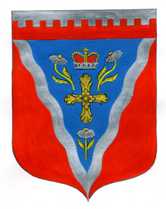 АдминистрацияРомашкинское сельское поселениеПриозерский муниципальный район Ленинградской областиП О С Т А Н О В Л Е Н И Еот 20 сентября 2023 года                                                                                              № 351          В целях реализации мероприятий по разработке и утверждению административных регламентов предоставления муниципальных услуг в Ромашкинское сельское поселение, в соответствии с Федеральным законом от 06.10.2003 года №131-ФЗ «Об общих принципах организации местного самоуправления» (с изменениями), Федеральным законом от 27.07.2010 года № 210-ФЗ «Об организации предоставления государственных и муниципальных услуг», руководствуясь постановлением администрации Ромашкинское  сельское поселение Приозерский муниципальный район Ленинградской области от 23.06.2021 г. № 143 «Об утверждении Порядка разработки и утверждения административных регламентов предоставления муниципальных услуг администрацией Ромашкинское сельское поселение Приозерский муниципальный район Ленинградской области», Уставом Ромашкинское сельское поселение Приозерский муниципальный район Ленинградской области, администрация Ромашкинское  сельское поселение     ПОСТАНОВЛЯЕТ:        1. Утвердить административный регламент по предоставлению муниципальной услуги «Заключение, изменение, выдача дубликата договора социального найма жилого помещения муниципального жилищного фонда» в Ромашкинское сельское поселение Приозерский муниципальный район Ленинградской области (Приложение).2. Отменить постановление администрации № 257 от 14.07.2023 г. «Об утверждении административного регламента по предоставлению муниципальной услуги «Заключение, изменение, выдача дубликата договора социального найма жилого помещения муниципального жилищного фонда».                   3.   Опубликовать настоящее Постановление на официальном сайте администрации Ромашкинское сельское поселение Приозерский муниципальный район Ленинградской области http://Ромашкинское.рф/ и в сетевом информационном издании «ЛЕНОБЛИНФОРМ».         4.      Настоящее постановление вступает в силу с момента официального опубликования.         5.      Контроль за исполнением настоящего постановления оставляю за собой. Главы администрации                                                                                           С.В. ТанковС полным текстом можно ознакомится на сайте http://Ромашкинское.рф/Об утверждении административного регламента администрации Ромашкинское сельское поселение по предоставлению муниципальной услуги «Заключение, изменение, выдача дубликата договора социального найма жилого помещения муниципального жилищного фонда»